Домашнее задание по сольфеджио для 1 класса от 03.10, 04.10, 06.10.2022Письменно в тетради выполнить следующие задания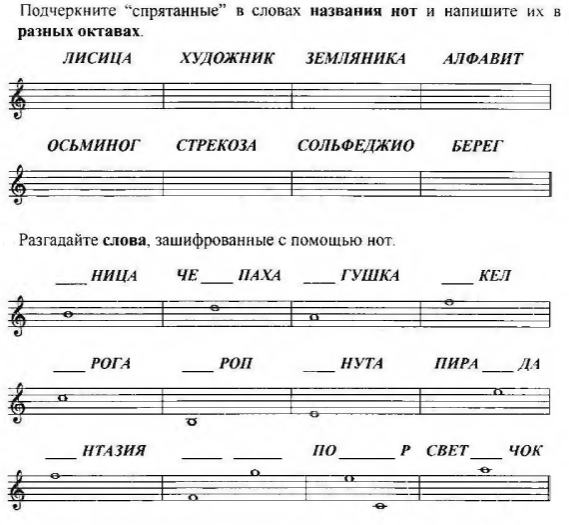 Дорогие ребята и родители!По всем вопросам (непонятная тема, трудности с домашним заданием и др.) можно и нужно писать мне на почту darsert.solf@gmail.com